CURRICULUM VITAE_________________________________________________________________NATIONALITY:      FilipinoINTRODUCTION	A licensed nurse in the Philippines and Kingdom of Saudi Arabia, with 8 yrs of experience as a nurse and total of 7 years experience in different fields such as dance instructor, assistant to the manager, stock controller and operations head. Capable of computer based work and can communicate English effectively, both written and oral. Conducted trainings and lectures on health related issues and extensive orientation on nursing policies & procedure and competency assessment.OBJECTIVE: ____________________________________________________________________	Dedicated and compassionate nursing candidate with hospital and clinical training. Highly organized with well-regarded administrative and supervisory strengths. Utterly dependable; constantly seeking opportunity for improvement. Fully committed to following directions and regulations. Passionate for learning within a dynamic healthcare environment.PROFESSIONAL EXPERIENCEJune 13, 2010 to present,  Ministry of Health Kingdom Of Saudi Arabia       Al-Quwayiyah General HospitalNurse Educator Provide nursing professional development and education services Design an appropriate education and training program for nursing staff to enhance provision of quality nursing care. Provide ongoing evaluation of the quality and effectiveness of educational activities to ensure that they maintain and enhance professional development.Conduct general orientation program for new staff and follow up with the head nurses for the unit specific orientation. Conduct an evaluation of new nursing staff prior to actual exposure to area of assignment. Facilitates Yearly Evaluation of the staff.Male Surgical Ward as a Staff Nurse Provide care to patient from admission to discharge involving assessment to implementation of nursing care. Provide safety environment for the patient. Document all care done to the patient, Maintains good rapport and professional relationship to medical team and colleagues & patientsNovember 15, 2008 – December 21, 2009, Bongcas Holy Child HospitalSouth Poblacion, Maramag, Bukidnon, Philippines Assigned in Medical-Surgical ward, Delivery room & ERProvide care to patient from admission to discharge involving assessment and implementation of nursing care. Provide safety environment for the patient. Document all care done to the patient, Maintains good rapport and professional relationship to medical team and colleaguesMay 1, 2006 – November 1, 2008, Northern Mindanao Medical Center Capitol Compound, Cagayan de Oro City, Philippines Nurse volunteer / relieverProvide care to patient from admission to discharge involving assessment and implementation of nursing care. Provide safety environment for the patient. Document all care done to the patient, Maintains good rapport and professional relationship to medical team and colleaguesMay 20, 2000 – September 20, 2001, JoAnna Dance Studio and           Bailar Danz Studio Summit HotelMyanmar  Operations Head / Dance Instructor  Developed a dance syllabus introduced to the clients  Teach proper dance technique  Choreograph performances of which im the prime performer  Manage the daily operation of the studio which includes staff       Administration, maintain accounts, and costumer relation.   Representing and promoting the studio which involved personal     Appearances at several functions and in major business entities     in  Yangon.October 1, 2001 – April 1, 2002, Mamagaya Wet Adventure Park         Kauswagan Highway, Cagayan de Oro City, Philippines Stock ControllerReceived and Dispose supplies according to the needs of each department.Monitors the supplies availability.Performs Check and Balance on suppliesResponsible for the Loss of any supplies on her/his hand.Coordinates with the Purchasing Officer and Supervisors with regards to the supply and demand of goods in each department.June 1995 – December 30, 1999 Gonzalo Go Group of CompaniesGonzi Disco and Ballroom, Cagayan de Oro City, Philippines Assistant to the Operations Manager/Dance Instructor Teach proper dance technique  Choreograph performances   Manage the daily operation which includes staff       administration, maintain accounts, and costumer relation.Handles costumer complaints   Represent and promote the club in several functions and    major business entities and offices in the city.EDUCATIONAL ATTAINMENTBachelor Of Science in NursingLiceo de Cagayan UniversityRN blvd, Kauswagan Cagayan de Oro City, 9000 Philippines 2003- 2006 / GRADUATEDHotel and Restaurant ManagementLiceo de Cagayan University2001- 2003 / GRADUATEDTRAININGS & SEMINARSJanuary  3 & 4, 2014  Triage Emergency Nursing CourseMain Emergency Department King Fahad Medical City Main Hospital Riyadh City, KSADecember 20, 2013	      Basic Airway Management Workshop Al-Quwayiyah General Hospital, Riyadh Region, KSA October 27 – 29, 2013   4th Nursing Conference Abu Dhabi Medical Congress ExhibitionAbu Dhabi National Exhibition Center United Arab Emirates (UAE)September 25-26, 2013Towards a Qualified Nurse in Newborn UnitAl-Yamama Hospital, Riyadh KSAJuly 1, 2013 – October 1, 2013 – Hemodialysis Unit Cross TrainingMinistry of Health, Al-Quwayiyah Hospital Riyadh Region, KSAMay 19 – 20, 2013 	Fundamental Care of Premature Infant (FCP) &  Neonatal Resuscitation Care MOH KSA, Training Center                 April 28, 2013Basic Concept of Quality, Patient Care & Risk Management Al-Quwayiyah Conference Room, Riyadh    Region 	October 9, 2008  	 Refresher Course in IV Therapy/ IV UPDATE“Innovation in Intermittent Intravenous Administration” 	     Conducted by: Association of Nursing Service Administrator          of the Philippines Inc (ANSAP) at Maria Reyna Hospital,          Cagayan de Oro CityAugust 19 - 21, 2008   IV Therapy Training Conducted by: Association of                       	      Nursing Service Administrator of the Philippines In (ANSAP)       at Northern Mindanao Medical Center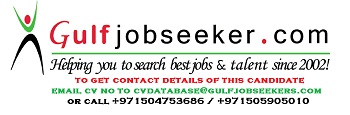 Gulfjobseeker.com CV No: 1480680